北京期货商会文件 京期通【2019】25号关于转发金融局《关于邀请参加交流培训会议的函》的通知各会员单位：    应北京市金融局的邀请，特组织各期货公司人力资源部门负责人参加交流培训会议，具体安排如下：一、会议时间：2019年10月31日—11月1日；二、会议地点：人民大学（地址：北京市海淀区中关村大街59号）；三、参会人员：北京地区期货公司人力资源部门负责人1到2名；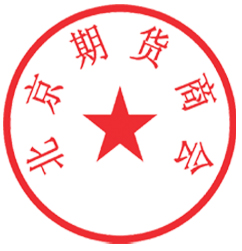                                             北京期货商会                                           2019年10月18日（此页无正文）主题词：转发  金融局  通知                                            报送：                                                               抄报：                                                                拟文：苏若缇   审核：席立                 2019年10月18日                                        20份（电子版发送）附件一：参会回执请于10月21日中午前将回执表发送到1750834691@qq.com；联系人：苏若缇；  联系电话：010-52722016-605；手机：15811275983；附件二：关于邀请参加交流培训会议的函首都金融行业人力资源经理联席会有关成员单位：为贯彻落实《关于促进首都金融人才的意见》精神，进一步做好首都金融人才工作，加强首都金融行业人力资源经理联席会成员单位间的沟通联系，发挥好首都金融行业人力资源经理联席会联系和服务金融人才的作用，我局拟于2019年10月31日—11月1日在人民大学（地址：北京市海淀区中关村大街59号）召开2019年促进首都金融人才发展工作联席会暨首都金融行业人力资源经理联席会成员单位培训交流会。交流培训会主要内容：邀请有关部门解读市人才工作有关政策；邀请专家分析解读当前国内经济金融形势；邀请有关专家讲解人力资源管理薪酬、激励、绩效和劳务纠纷处理工作。特邀请贵单位人力资源部门负责人参加会议。参会回执请于2019年10月21日17点前发送至北京市地方金融监督管理局人事处邮箱，邮箱地址：jrjrsc@163.com，或传真至63022386。本次交流培训会议不收取费用，参会人员以报名先后顺序为准，名额报满为止。请参加培训人员于10月31日（星期四）上午7:30—8:30报到，报到地点为人民大学求是楼一层大厅。报到后，可到人民大学西区食堂二层峰尚圣宴餐厅用早餐。人民大学院内停车收费，请参训学员尽量绿色出行。联系人及电话：市金融监管局： 胡凤伟  88011343、13910177211杨 昊  88011802、15300028822人 民  大 学： 李大力  62519513、13522428823北京市地方金融监督管理局人事处 2019年10月17日姓　　名出生日期性　　别民　　族身份证号单位及职务移动电话微信号是否住宿北京市地方金融监督管理局